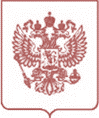 О внесении изменений в приказ Минтранса России от 31 августа 2020 г. № 348«Об утверждении Порядка осуществления весового и габаритного контроля
транспортных средств»В соответствии с частью 9 статьи 31 Федерального закона от 8 ноября 2007 г. № 257-ФЗ «Об автомобильных дорогах и о дорожной деятельности в Российской Федерации и о внесении изменений в отдельные законодательные акты Российской Федерации» (Собрание законодательства Российской Федерации, 2007, № 46, 
ст. 5553; 2020, № 30, ст. 4765) и подпунктом 5.2.53.31 пункта 5 Положения 
о Министерстве транспорта Российской Федерации, утвержденного постановлением Правительства Российской Федерации от 30 июля 2004 г. № 395 (Собрание законодательства Российской Федерации, 2004, № 32, ст. 3342; 2009, № 3, ст. 378), п р и к а з ы в а ю:Утвердить прилагаемые изменения, которые вносятся в приказ Минтранса России от 31 августа 2020 г. № 348 «Об утверждении Порядка осуществления весового и габаритного контроля транспортных средств» (зарегистрирован Минюстом России 4 декабря 2020 г., регистрационный № 61252).Настоящий приказ вступает в силу с 1 сентября 2023 г. и действует 
до 1 сентября 2026 г.УТВЕРЖДЕНЫприказом Минтранса Россииот _______________ №_____И З М Е Н Е Н И Я,которые вносятся в приказ Минтранса России от 31 августа 2020 г. № 348
«Об утверждении Порядка осуществления весового и габаритного контроля
транспортных средств»1. В приказе Минтранса России от 31 августа 2020 г. № 348 «Об утверждении Порядка осуществления весового и габаритного контроля транспортных средств»
в пункте 2 слова «до 1 января 2027 г.» заменить словами «до 1 сентября 2026 г.».2. В Порядке осуществления весового и габаритного контроля транспортных средств, утвержденном приказом Минтранса России от 31 августа 2020 г. № 348:подпункты 1, 2 и 3 пункта 7 изложить в следующей редакции:«1) осмотр;  2) инструментальное обследование;  3) документальный контроль.»;в пункте 8 слова «Визуальный контроль» заменить словами «Осмотр»;в пункте 10 слова «10. Визуальный контроль» заменить словами «10. Осмотр»;в пункте 12 слова «инструментальный контроль, включающий:» заменить словами «инструментальное обследование, включающее:»;в пункте 21 слова «инструментального контроля,» заменить словами «инструментального обследования,», слова «осуществлялся инструментальный контроль.» заменить словами «осуществлялось инструментальное обследование.»;в пункте 23 слова «документальный» заменить словами «документальный контроль», слова «и визуальный контроль» заменить словами «и осмотр»;в подпункте 5 пункта 25 слова «колес (скатности) на осях транспортного средства» заменить словами «колес на осях транспортного средства и скатности колес»;в пункте 26 слова «инструментального контроля» заменить словами «инструментального обследования»;подпункт 4 пункта 27 изложить в следующей редакции:«4) тип, модель, заводской номер средства измерений, регистрационный номер утвержденного типа средства измерений в Федеральном информационном фонде 
по обеспечению единства измерений, сведения о результатах поверки средства измерений (номер, дата, срок действия поверки), включенные в Федеральный информационный фонд по обеспечению единства измерений, пределы допустимой погрешности средства измерений;»;в подпункте 5 пункта 28 слово «(скатности)» заменить словами 
«, скатности колес»;в подпункте 10 пункта 29 слово «(скатности)» заменить словами 
«, скатности колес»;в пункте 33:подпункт 1 изложить в следующей редакции:«1) о средстве измерений: тип, модель, заводской номер, владелец средства измерений, регистрационный номер утвержденного типа средства измерений 
в Федеральном информационном фонде по обеспечению единства измерений, сведения о результатах поверки средства измерений (номер, дата, срок действия поверки), включенные в Федеральный информационный фонд по обеспечению единства измерений, пределы допустимой погрешности средства измерений;»;в подпункте 4 слова «фактическая скатность (количество колес) оси» заменить словами «фактическое количество колес на оси и скатность колес»;дополнить подпунктом 8 следующего содержания:«8) о дате проверки соответствия мест установки оборудования АПВГК установленным в пункте 39 требованиям.»;в абзаце третьем пункта 38 слова «скатности (количества колес) оси» заменить словами «количества колес на оси и скатности колес»;в пункте 39:а) в абзаце четвертом слова «прямые с допустимым радиусом» заменить словами «радиус». б) абзац шестой изложить в следующей редакции «Соответствие мест установки оборудования АПВГК установленным в настоящем пункте требованиям (за исключением абзаца четвертого) должно подтверждаться результатами инструментального обследования, организованного владельцем автомобильной дороги и проводимого не реже одного раза в 100 дней»;в) дополнить абзацем: «По результатам инструментального обследования мест установки АПВГК составляется акт соответствия мест установки оборудования АПВГК в соответствии с пунктом 56 Порядка (далее – акт проверки в отношении АПВГК).»абзац второй пункта 41 дополнить словами «,а при наличии барьерного ограждения – с захватом краевой полосы до барьерного ограждения. На введенных
в эксплуатацию АПВГК до 1 сентября 2023 г. допускается не устанавливать оборудование измерения нагрузок на оси транспортных средств до барьерного ограждения на период до капитального ремонта, реконструкции соответствующего участка автомобильной дороги, в случае невозможности установки
такого оборудования в рамках работ по ремонту или содержанию участка автомобильной дороги»;абзац второй пункта 44 после слов «При размещении оборудования, используемого при весогабаритном контроле,» дополнить словами «а также
в процессе его эксплуатации,»;в пункте 45 слова «на расстоянии (не менее чем» заменить словами 
«(на расстоянии не менее чем»;дополнить разделом V следующего содержания:«V. Проверка соответствия мест установки АПВГКВ рамках проверки соответствия мест установки АПВГК осуществляется проверка соответствия мест установки оборудования АПВГК требованиям, установленным в пункте 39 настоящего Порядка, а также соответствия АПВГК описанию типа в соответствии с пунктом 55 Порядка.Средства измерений, применяемые для проведения проверки мест установки оборудования АПВГК должны быть утвержденного типа и поверены.Для проверки мест установки АПВГК применяют транспортное средство
с тремя или более осями (далее – контрольное транспортное средство), масса которого должна быть не менее 50 % от разрешенной максимальной массы транспортного средства, а нагрузка на оси не должна превышать допустимую нагрузку на оси транспортных средств на контролируемом участке дороги. Перед использованием измеряют нагрузки, передаваемые осями контрольного транспортного средства на опорную поверхность (нагрузка на ось), массу и значения длины, ширины, высоты и межосевых расстояний контрольного транспортного средства.Измерение нагрузки на ось контрольного транспортного средства проводят
с использованием средств измерений, предназначенных для взвешивания транспортных средств в статическом состоянии (далее – контрольные весы).Контрольные весы должны быть утвержденного типа и поверены. Их пределы погрешности измерений не должны превышать 1/3 значений пределов допускаемой погрешности измерений, указанных в описании типа средства измерений, установленного на данном участке АПВГК.Измерения весовых параметров контрольного транспортного средства
на контрольных весах проводятся не менее 3 раз с последующим вычислением
и фиксацией в акте проверки в отношении АПВГК контрольных значений нагрузок на оси и массы транспортного средства путем расчета среднего арифметического значения.Измерение значения длины, ширины, высоты и межосевых расстояний контрольного транспортного средства с последующей фиксацией (округление результата с точностью до 0,01 метра) в акте проверки в отношении АПВГК проводят с использованием рулетки металлической или дальномера лазерного.Рулетка металлическая и дальномер лазерный должны быть утвержденного типа и поверены. Их пределы погрешности измерений не должны превышать 1/3 значений пределов допускаемой погрешности измерений, указанных в описании типа средства измерений АПВГК.Визуально определяются количество осей и скатность колес на каждой оси контрольного транспортного средства с последующей фиксацией контрольных значений в акте проверки в отношении АПВГК.Проезды контрольного транспортного средства осуществляются не менее 3 раз по каждой полосе движения измерительного участка АПВГК. Проезды контрольного транспортного средства должны быть обеспечены со следующими скоростными режимами движения по каждой полосе движения:на скорости от 50 до 65 % от значения разрешенной скорости для данного участка автомобильной дороги;на скорости от 90 до 100 % от значения разрешенной скорости для данного участка автомобильной дороги;с переменной скоростью движения от разрешенной скорости для данного участка автомобильной дороги при въезде в зону автоматического весового и габаритного контроля транспортных средств (далее – АВГК) до скорости не менее чем на 20 км/ч ниже разрешенной скорости для данного участка автомобильной дороги при выезде из зоны АВГК.По итогам каждого проезда в акте проверки в отношении АПВГК фиксируются измеренные АПВГК значения нагрузок на оси, массы, длины, ширины, высоты и межосевых расстояний контрольного транспортного средства.При проведении проверки соответствия АПВГК описанию типа проверяются идентификационные данные программного обеспечения АПВГК
и наличие клейма (пломбы) (при наличии данной информации в описании типа АПВГК), ограничивающего доступ к метрологически значимой части программного обеспечения или настройкам АПВГК. Акт проверки в отношении АПВГК содержит следующую информацию:о дате проведения проверки;наименование, тип, модель, заводской номер средства измерений, регистрационный номер утвержденного типа средства измерений в Федеральном информационном фонде по обеспечению единства измерений, сведения о результатах поверки средства измерений (номер, дата, срок действия поверки), включенные в Федеральный информационный фонд по обеспечению единства измерений, диапазоны измерений и пределы допускаемой погрешности измерений;о месте расположения АПВГК (километр + метр, географические координаты);о наименовании автомобильной дороги;о средствах измерений, используемых для контрольных измерений (контрольные весы, рулетка металлическая или дальномер лазерный и т.п.): наименование, тип, модель, заводской номер, регистрационный номер утвержденного типа средства измерений в Федеральном информационном фонде
по обеспечению единства измерений, сведения о результатах поверки средства измерений (номер, дата, срок действия поверки), включенные в Федеральный информационный фонд по обеспечению единства измерений, диапазоны измерений и пределы допускаемой погрешности средства измерений;значение радиуса кривизны;о контрольном транспортном средстве: марка, модель, государственный регистрационный номер, описание груза (при наличии);о результатах проведенных измерений в соответствии с пунктами 50–52, 54 Порядка, а также измеренные значения продольного и поперечного уклонов проверяемого участка и измеренные значения продольной и поперечной ровности проверяемого участка;о выводах по результатам проведенной проверки;о наименовании организации, проводившей проверку.Акт проверки в отношении АПВГК подписывается организацией, проводившей проверку, а также владельцем автомобильной дороги или оператором АПВГК, с указанием фамилии, имени, отчества и должности лиц, его подписавших. Акт проверки в отношении АПВГК составляется в 2 экземплярах и передается по 1 экземпляру организации, проводившей проверку, и владельцу автомобильной дороги или оператору АПВГК.При выявлении несоответствий требованиям, установленным в пункте 39 Порядка и (или) эксплуатационной документации на АПВГК, передача
в уполномоченный контрольно-надзорный орган информации приостанавливается
с даты проведения указанной проверки на период, необходимый для устранения причин появления зафиксированных в акте проверки в отношении АПВГК несоответствий.Если при проведении проверки при проезде контрольного транспортного средства через измерительный участок АПВГК, а также в соответствии с пунктом 55 Порядка) выявлено несоответствие погрешности измерений АПВГК
и (или) идентификационных данных программного обеспечения АПВГК описанию типа, а также отсутствует клеймо (пломба), АПВГК должен быть представлен
на поверку в порядке, установленном законодательством Российской Федерации2,
а период, указанный в пункте 58 настоящего Порядка, продлевается на время проведения поверки такого АПВГК.На период приостановления эксплуатации АПВГК требования 
к проведению проверки соответствия мест установки АПВГК установленным
в пункте 39 Порядка требованиям не применяются.Факт устранения причин несоответствий, зафиксированных при проведении проверки соответствия мест установки АПВГК, подтверждается результатами повторного проведения проверки соответствия мест установки АПВГК
или сведениям о результатах поверки АПВГК, включенных в Федеральный информационный фонд по обеспечению единства измерений, дата которой превышает дату проведения последней проверки.Срок хранения актов проверок в отношении АПВГК составляет 
3 года. Копии актов проверок в отношении АПВГК направляются владельцем автомобильной дороги или оператором АПВГК в уполномоченный контрольно-надзорный орган.».Министерство транспорта Российской Федерации(МИНТРАНС РОССИИ)Министерство транспорта Российской Федерации(МИНТРАНС РОССИИ)Министерство транспорта Российской Федерации(МИНТРАНС РОССИИ)ПРИКАЗПРИКАЗПРИКАЗ___________________________Москва№___________________________МинистрВ.Г. СавельевШилов Андрей Владимирович(499) 495 05 30